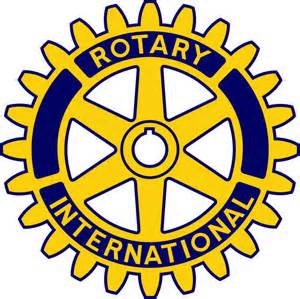 Sign-In:			3:00 p.m.First Session:		3:30 p.m.Breakouts:			4:00 – 6:00 p.m.Dinner:		6:00 p.m.Cost:		$65.00 per RotarianI, _________________________________________________________ of the __________________________________________________           (name)						                         (Rotary Club)reserve one place at the District Training Assembly.  Enclosed is my check payable to New Jersey Rotary District Foundation in the amount of $65.00.  Please mail check and form to:	John B. Wilson	ICFNJ	797 Springfield Avenue	Summit, NJ  07901Please reply by April 18th.  Thank you.P.S. Please indicate any office held in your club_________________________________________.